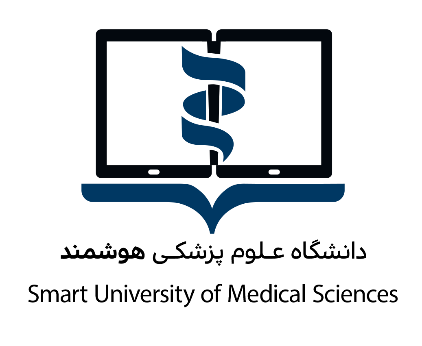 دانشگاه علوم پزشکی هوشندگروه آموزش پزشکی مجازیپایاننامه برای دریافت درجه کارشناسی ارشد (MSc)  رشته مجازی آموزش پزشکیعنوان:........................................................................................نگارنده:.............استاد/ اساتید راهنما:....................سال.....شماره پایان نامه: آ-....دانشگاه علوم پزشکی هوشمندگروه آموزش پزشکی پایاننامه برای دریافت درجه کارشناسی ارشد (MSc) رشته .........عنوان:........................................................................................نگارنده:.............استاد/ اساتید راهنما:....................استاد/ اساتید مشاور:.....................سال.....شماره پایان نامه: آ-....Smart University of Medical SciencesDepartment of Medical EducationTitle:……………………………………………………..…………………………………..A dissertation submitted as partial fulfillment of the requirements forMaster of Science (MSc) DegreeIn Virtual Medical EducationBy:……………Supervisor:…………………Advisor:………Year: …..Register number:……